Översättning JohnnyMusik är mycket viktigt för mig. Jag lyssnar hela tiden på musik och jag lyssnar på den överallt: hemma hos mig, på gatan, med min walkman. Jag gillar alla musikstilar. : hip hop, hårdrock, rai och även r&b. Jag gillar inte pop särskilt mycket. Jag har ingen favoritsångare, men den grupp jag gillar bäst heter Noir Desir. / Céline 15 årNär jag kommer in i mitt rum, sätter jag genast på min stereoanläggning och jag sätter in en CD. Det är en reflex! Jag lyssnar alltid på musik, till och med när jag gör mina läxor. Mina föräldrar gillar det inter så mycket. Jag köper många CD-skivor – jag gör av med nästan alla mina fickpengar på det sättet. Jag gillar framför allt technomusik – det är coolt./ Caroline, 14 år.Men mina kompisar har vi bildat en grupp. Jag spelar trummor. Vi spelar framför allt på helgen. Min favoritmusik är hårdrock. Jag kollar ofta på MTV och jag spenderar mycket tid framför min dator för att ladda ner musik. Min favoritgrupp, den grupp jag gillar bäst, är en mycket känd amerikansk grupp: Metallica./ Steven 15 årFör mig är musiken ett sätt att dela starka upplevelser/stunder med mina kompisar. Jag tycker om att gå på konserter med mina kompisar. Hemma lyssnar jag på musik när jag inte mår så bra. Jag tycker mycket om att sjunga och i skolan sjunger jag i en kör. På radio lyssnar jag bara på NRJ, Skyrock och Fun Radio./ Ben , 16 årJag har lite speciell musiksmak- jag lyssnar mycket på 50 och 60 tals rock. Jag är ett stort fan av Johnny Hallyday och Elvis Presley, två klassiska rockartister. Den musiken ger mig lust att dansa, ensam eller med kompisar. I min familj intresserar sig alla för musik. Mina föräldrar går ofta på klassiska konserter, min bror spelar i en grupp, min syster spelar piano och fiol. Inte jag. Jag lyssnar på mina gamla skivor! / Lucile, 15år.►SkrivuppgiftDu ska senare kunna prata om dina musikvanor och tankar om musik med en kompis. Utgå från frågorna nedan när du skriver, men skriv i löpande text.Pour toi, qu´est-ce que c´est la musique? C´est important ou non? Pourquoi?Les genres de musique: Qu´est-ce que tu aimes / n´aimes pas?Tes amis, aiment-ils les mêmes genres de musique que toi?Tu écoutes souvent de la musique?Quand et où est-ce que tu écoutes de la musique?Quel est ton chanteur favori/ta chanteuse favorite?Tu as un groupe favori?Quel est ton chant favori?Tu écoutes souvent de la radio? Quelles chaînes?Tu joues d´un instrument? Depuis quand? Tu joues dans un groupe?Tu aimes chanter? Tu chantes dans une chorale? Dans la douche?Tu vas aux concerts de temps en temps? Quels concerts as-tu vu?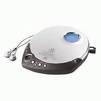 